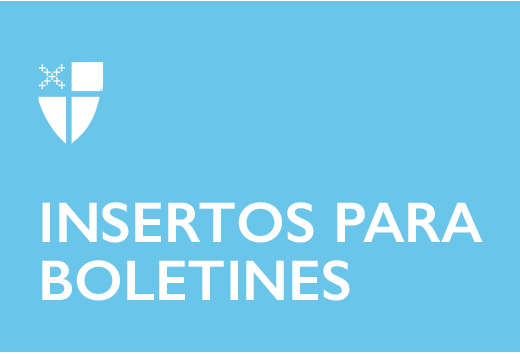 16 de enero de 2022 - Epifanía 2 (C) Alianzas Globales Lectio Divina: Fr. Daniel Karanja, la obispa Rose Okeno y el obispo Vicentia KgabeLa estación de la Epifanía es cuando celebramos la revelación de Cristo al mundo. Celebramos la llegada de Aquel que es la luz del mundo: una luz que da vida, una luz que trae esperanza. Esta luz brilla más intensamente cuando estamos en comunidad, con Dios y entre nosotros. La Oficina de Asociaciones Globales de la Iglesia Episcopal invita a personas, grupos pequeños, congregaciones y diócesis a utilizar nuestra serie de videos semanales durante la estación de la Epifanía para acercarnos unos a otros y a nuestro Señor. Utilizando una adaptación de la lectio divina con el pasaje del evangelio para cada domingo, conocerá y oirá a episcopales y socios anglicanos de todo el mundo mientras leen y reflexionan sobre la revelación de Jesús a nosotros. La lectio divina de esta semana presenta al Rvdo. Daniel Karanja, Oficial de Asociación de la Iglesia Episcopal para África, a la Muy Rvda. Rose Okeno, obispa de Butere en la Iglesia An-glicana de Kenia, y a la Muy Rvda. Vicentia Kgabe, Obispa de Lesotho en la Iglesia Anglicana del Sur de África. Vea la conversación en iam.ec/epiphany2022 y sígala usted mismo o en un grupo pequeño. Para participar:1. Lea el pasaje del Evangelio de hoy: Al tercer día hubo una boda en Caná, un pueblo de Galilea. La madre de Jesús estaba allí, y Jesús y sus discípulos fueron también invitados a la boda. Se acabó el vino, y la madre de Jesús le dijo: —Ya no tienen vino.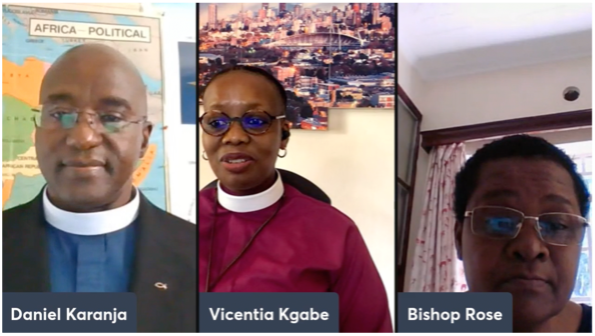 Jesús le contestó:—Mujer, ¿por qué me dices esto? Mi hora no ha llegado todavía.Ella dijo a los que estaban sirviendo:—Hagan todo lo que él les diga.Había allí seis tinajas de piedra, para el agua que usan los judíos en sus ceremonias de purificación. En cada tinaja cabían de cincuenta a setenta litros de agua. Jesús dijo a los sirvientes:—Llenen de agua estas tinajas.Las llenaron hasta arriba, y Jesús les dijo:—Ahora saquen un poco y llévenselo al encargado de la fiesta.Así lo hicieron. El encargado de la fiesta probó el agua convertida en vino, sin saber de dónde había salido; sólo los sirvientes lo sabían, pues ellos habían sacado el agua. Así que el encargado llamó al novio y le dijo:—Todo el mundo sirve primero el mejor vino, y cuando los invitados ya han bebido bastante, entonces se sirve el vino corriente. Pero tú has guardado el mejor vino hasta ahora.Esto que hizo Jesús en Caná de Galilea fue la primera señal milagrosa con la cual mostró su gloria; y sus discípulos creyeron en él. (Juan 2:1-11, Dios Habla Hoy).2. Reflexione: ¿Qué palabra o frase corta le llamó la atención o le vino a la mente? Ya sea que esté solo o en grupo, dígalo en voz alta. 3. Lea: Vuelva a leer el pasaje, quizás en una traducción diferente. En el video de esta semana, oirá el texto en portugués.4. Reflexione: ¿Dónde le toca el pasaje en su vida hoy? Si está con un grupo, comparta su respuesta entre sí, sin discutir más. Si está solo, diga su respuesta en voz alta o escríbala. 5. Lea: Vuelva a leer el pasaje, tal vez en otra traducción. 6. Reflexione: Por lo que he oído y compartido, ¿qué creo que Dios quiere que yo haga o sea? ¿Dios me está invitando a cambiar de alguna manera? Podría considerar escribir su respuesta en un diario y meditar en ella durante el transcurso de esta semana. 7. Ore: Para terminar, diga el padrenuestro, la colecta de hoy, o colecta para el propio 28 en el Libro de Oración Común (p. 152). 